In 1 Minute auf den Punkt 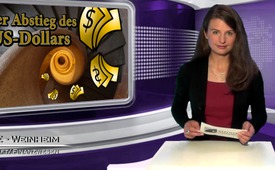 Abstieg des US-Dollars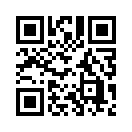 Der russische Gaskonzern Gazprom hält es für möglich, die Zahlungen infolge des Gasliefervertrages in Höhe von 400 Mrd. US-Dollar von China in Yuan zu erhalten. Auch andere russische Unternehmen haben teilweise ihre Anlagen aus dem US-Dollar in den Yuan und den Hong-Kong-Dollar** umgetauscht und an chinesische Banken überwiesen. Und das sei erst der Anfang.Vor dem Hintergrund der westlichen Sanktionen gegen Russland hat sich der Handel mit dem chinesischen Yuan* an der Moskauer Börse seit Jahresanfang um das Fünffache erhöht. Und diese Tendenz nimmt stetig zu. Der russische Gaskonzern Gazprom hält es für möglich, die Zahlungen infolge des Gasliefervertrages in Höhe von 400 Mrd. US-Dollar von China in Yuan zu erhalten. Auch andere russische Unternehmen haben teilweise ihre Anlagen aus dem US-Dollar in den Yuan und den Hong-Kong-Dollar** umgetauscht und an chinesische Banken überwiesen. Und das sei erst der Anfang.
Ist das ein Hinweis darauf, dass der US-Dollar tatsächlich langsam verdrängt wird?
*chinesische Währungseinheit
**der Hong-Kong-Dollar ist, wie der kanadische Dollar, eine eigenständige
Währungvon bl.Quellen:http://german.ruvr.ru/2014_09_26/Rubel-und-Yuan-statt-US-Dollar-5804/Das könnte Sie auch interessieren:#Finanzsystem - Geld regiert die Welt ... - www.kla.tv/Finanzsystem

#China - www.kla.tv/China

#1MinuteAufDenPunkt - In 1 Minute auf den Punkt - www.kla.tv/1MinuteAufDenPunktKla.TV – Die anderen Nachrichten ... frei – unabhängig – unzensiert ...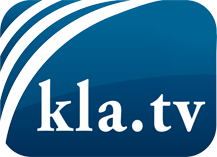 was die Medien nicht verschweigen sollten ...wenig Gehörtes vom Volk, für das Volk ...tägliche News ab 19:45 Uhr auf www.kla.tvDranbleiben lohnt sich!Kostenloses Abonnement mit wöchentlichen News per E-Mail erhalten Sie unter: www.kla.tv/aboSicherheitshinweis:Gegenstimmen werden leider immer weiter zensiert und unterdrückt. Solange wir nicht gemäß den Interessen und Ideologien der Systempresse berichten, müssen wir jederzeit damit rechnen, dass Vorwände gesucht werden, um Kla.TV zu sperren oder zu schaden.Vernetzen Sie sich darum heute noch internetunabhängig!
Klicken Sie hier: www.kla.tv/vernetzungLizenz:    Creative Commons-Lizenz mit Namensnennung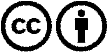 Verbreitung und Wiederaufbereitung ist mit Namensnennung erwünscht! Das Material darf jedoch nicht aus dem Kontext gerissen präsentiert werden. Mit öffentlichen Geldern (GEZ, Serafe, GIS, ...) finanzierte Institutionen ist die Verwendung ohne Rückfrage untersagt. Verstöße können strafrechtlich verfolgt werden.